Pozdravljeni starši in učenci!Najprej naj otrok reši vajo v DZ Pajkec Piko na strani 139 (prva dva primera) in 140.Nato si naj ogleda video o novi črki (G) in naredi aktivnosti, opisane v videu. 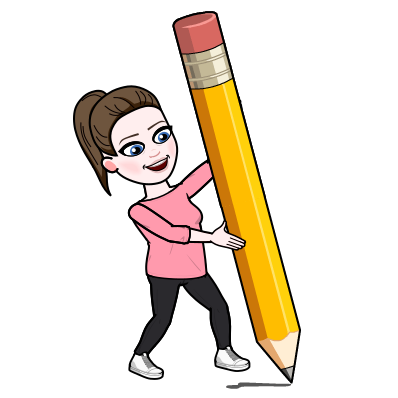 